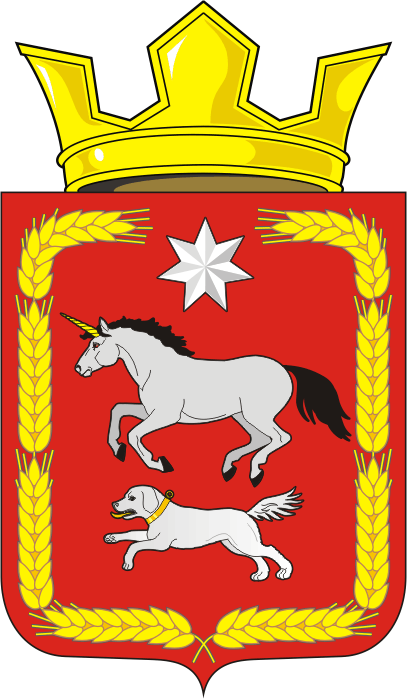 АДМИНИСТРАЦИЯ КАИРОВСКОГО СЕЛЬСОВЕТАСАРАКТАШСКОГО РАЙОНА ОРЕНБУРГСКОЙ ОБЛАСТИП О С Т А Н О В Л Е Н И Е_________________________________________________________________________________________________________16.03.2022                                           с. Каировка                                    №13-п1. Внести изменения и дополнения  в постановление администрации Каировский сельсовет от  16.07.2010г. № 40-п «Об организации и ведении гражданской обороны на территории муниципального образования Каировский сельсовет» согласно приложению к настоящему постановлению.2. Данное постановление вступает в силу после дня его обнародования и подлежит размещению на официальном сайте Каировского сельсовета в сети «интернет».3. Контроль за исполнением данного постановления оставляю за собой.Глава муниципального образования                                   А.Н. ЛогвиненкоРазослано: в дело, прокуратура района, администрация района.Приложение к постановлению администрации МО Каировский сельсоветот 16.03.2022 №13-п1. Абзац 3 п.п. «б» п. 8 раздела III Положения «Об организации и ведении гражданской обороны на территории муниципального образования Каировский сельсовет» изложить в следующей редакции:«- создание и поддержание в состоянии готовности локальных систем оповещения организациями, эксплуатирующими опасные производственные объекты I и II классов опасности, особо радиационноопасные и ядерноопасные производства и объекты, последствия аварий на которых могут причинять вред жизни и здоровью населения, проживающего или осуществляющего хозяйственную деятельность в зонах воздействия поражающих факторов за пределами их территорий, гидротехнические сооружения чрезвычайно высокой опасности и гидротехнические сооружения высокой опасности».2. Абзац 2 п.п. «г» п. 8 раздела III Положения «Об организации и ведении гражданской обороны на территории муниципального образования Каировский сельсовет» изложить в следующей редакции:«- строительство, сохранение, поддержание в состоянии постоянной готовности к использованию по предназначению и техническое обслуживание защитных сооружений гражданской обороны и их технических систем».3. Абзац 5п.п. «г» п. 8 раздела III Положения «Об организации и ведении гражданской обороны на территории муниципального образования Каировский сельсовет» изложить в следующей редакции:«- обеспечение укрытия населения в защитных сооружениях гражданской обороны, в заглубленных помещениях и других сооружениях подземного пространства».О внесении изменений и дополнений в постановление администрации муниципального образования Каировский сельсовет Саракташского района Оренбургской области от  16.07.2010г. № 40-п«Об организации и ведении гражданской обороны на территории муниципального образования Каировский сельсовет»О внесении изменений и дополнений в постановление администрации муниципального образования Каировский сельсовет Саракташского района Оренбургской области от  16.07.2010г. № 40-п«Об организации и ведении гражданской обороны на территории муниципального образования Каировский сельсовет»Руководствуясь Федеральным  законом от 06.10.2003 №131-ФЗ «Об общих принципах организации местного самоуправления в Российской Федерации», Федеральным законом от 12.02.1998 № 28-ФЗ «О гражданской обороне», Постановлением Правительства Российской Федерации от 30 сентября 2019 г. № 1274 «О внесении изменений в некоторые акты Правительства Российской Федерации», в соответствии с Уставом муниципального образования Каировский сельсовет Саракташского района Оренбургской области